ИЗВЕШТАЈ О АКТИВНОСТИМА НА ПРИМЕНИ ЗАКОНА1. април 2013 – 31. јануар 2014. годинеПОДЗАКОНСКА АКТАУправа за јавне набавке је, у складу са прописаним овлашћењима по Закону о јавним набавкама („Службени гласник РС“ бр. 124/12; у даљем тексту: ЗЈН), донела следећа подзаконска акта:Правилник о форми и садржини плана набавки и извештаја о извршењу плана набавки ("Службени гласник РС", бр. 29/13)Правилник о обавезним елементима конкурсне документације у поступцима јавних набавки и начину доказивања испуњености услова ("Службени гласник РС", бр. 29/13 и бр. 104/13)Правилник о форми и садржини захтева за мишљење о основаности примене преговарачког поступка ("Службени гласник РС", бр. 29/13)Правилник о грађанском надзорнику ("Службени гласник РС", бр. 29/13)Правилник о садржини извештаја о јавним набавкама и начину вођења евиденције о јавним набавкама ("Службени гласник РС", бр. 29/13)Правилник о садржини акта којим се ближе уређује поступак јавне набавке унутар наручиоца („Службени гласник РС", бр. 106/13)У оквиру прописаних надлежности министар надлежан за послове финансија и привреде донео је следећа акта:Правилник о форми и садржини кредитног захтева и форми и садржини документације о кредитној способности наручиоца ("Службени гласник РС", број 31/2013)Правилник о начину доказивања испуњености услова да су понуђена добра домаћег порекла ("Службени гласник РС", број 33/2013)Списак међународних организација и међународних финансијских институција чији се посебни поступци јавних набавки могу примењивати уместо одредаба Закона о јавним набавкама ("Службени гласник РС", број 33/2013)Правилник о садржини Регистра понуђача и документацији која се подноси уз пријаву за регистрацију понуђача ("Службени гласник РС", број 75/2013)У складу са чланом 49. ЗЈН, Влада Републике Србије донела је следећа акта у чијој је припреми Управа за јавне набавке учествовала:Уредба о условима и начину спровођења поступка јавне набавке од стране Управе за заједничке послове републичких органа и утврђивању Списка предмета јавне набавке („Службени гласник РС”, бр. 110/2013 и бр. 13/2014)Одлука о утврђивању Списка наручилаца за чије потребе Управа за заједничке послове републичких органа спроводи централизоване јавне набавке  („Службени гласник РС”, бр. 13/2014)Управа за јавне набавке је учествовала у припреми следећих подзаконских аката за која се тренутно прибављају мишљења надлежних органа:План за борбу против корупције у јавним набавкама, који доноси Влада Правилник о садржини одлуке о заједничком спровођењу поступка јавне набавке од стране више наручилаца, који доноси Управа за јавне набавкеУредба о јавним набавкама у области одбране и безбедности, коју доноси ВладаСходно одредбама ЗЈН, потребно је донети следећа подзаконска акта:Списак наручилаца, из чл. 2. и 117. ЗЈН, који доноси Влада Републике Србије на почетку буџетске године, на предлог Министарства финансија и Управе за јавне набавкеСписак наручилаца који примењују изузетак из члана 7. став 1. тач. 1), 6) и 7) Закона, који доноси ВладаУредба којом се утврђује општи речник набавке, који доноси Влада у складу са чланом 56. ЗЈНПравилник о начину и програму стручног оспособљавања и начина полагања стручног испита за службеника за јавне набавке, који доноси Управа за јавне набавке, у складу са чланом 134. ЗЈНМОДЕЛИ И УПУТСТВА ЗА ПРИМЕНУ ЗЈНУправа за јавне набавке је, у складу са прописаним надлежностима из ЗЈН, припремила и објавила на својој интернет страници следеће моделе конкурсних документација, аката у поступку јавне набавке и упутства за примену ЗЈН:Модел плана набавкиМодел и упутство о начину закључивања оквирних споразумаУпутство за преговарачки поступакМодел конкурсне документације за отворени поступак Модел конкурсне документације за рестриктивни поступак – модели за прву и другу фазу  Модел конкурсне документације за квалификациони поступак – модели за прву и другу фазуМодел конкурсне документације за поступак јавне набавке мале вредностиМодел конкурсне документације за преговарачки поступак са објављивањем позива за подношење понудаМодел конкурсне документације за преговарачки поступак без објављивања позива за подношење понудаМодел изјаве о одсуству сукоба интереса за чланове комисије за јавну набавку Модел одлуке о спровођењу поступка јавне набавке од стране више наручилаца Модели стандардних образаца огласа о јавним набавкамаМодел интерног актаПРОГРАМ ЗА ЕЛЕКТРОНСКУ ЕВИДЕНЦИЈУ ЈАВНИХ НАБАВКИЧланом 132. ЗЈН прописано је да Управа за јавне набавке ближе уређује садржину извештаја о јавним набавкама и начин вођења евиденције о јавним набавкама, као и да је дужна да на основу достављених кварталних извештаја наручилаца припреми збирни тромесечни извештај о спроведеним поступцима и закљученим уговорима и да га објави на Порталу јавних набавки.Почетком јула 2013. године, Управа је поставила на свој сајт нови софтвер за електронску евиденцију јавних набавки, путем кога су наручиоци у законској обавези да Управи достављају своје тромесечне извештаје о закљученим уговорима и спроведеним поступцима јавних набавки. Такође, објављено је и детаљно корисничко упутство за његову употребу.Софтвер је израђен у складу са ЗЈН и пратећим Правилником, а кључне, квалитативне  новине коју су њиме обухваћене у односу на претходни систем извештавања, су праћење измена уговора, евидентирање извршења уговора и евидентирање изузетака од примене закона.ИЗВЕШТАЈ О ЈАВНИМ НАБАВКАМА У РЕПУБЛИЦИ СРБИЈИЧланом 133. ЗЈН прописано је да је Управа за јавне набавке дужна да на основу појединачних тромесечних извештаја наручилаца припреми полугодишњи и годишњи извештај о јавним набавкама у РС, да га достави Влади РС и објави на својој интернет страници.На основу тромесечних извештаја наручилаца, урађена су и предата Влади РС ради информисања два извештаја о јавним набавкама у РС, са предлогом мера за унапређење система јавних набавки:Полугодишњи извештај за 2013. годину (поднет у октобру 2013. године)Тромесечни извештај о јавним набавкама у РС за трећи квартал 2013. године (поднет у фебруару 2014. године)СОФТВЕР ЗА ПЛАНИРАЊЕ НАБАВКИ Средином јануара 2014. године, Управа је на свој сајт поставила софтвер за планирање набавки, који обухвата: израду плана набавки, измене и допуне плана и извештаја о извршењу плана, као и њихово електронско достављање Државној ревизорској институцији и Управи за јавне набавке. Приликом израде софтвера, Управа је сарађивала са двадесетак наручилаца, представника свих категорија: државна јавна предузећа, локална самоуправа, здравство... Поред осталог, путем електронски достављених планова, Управа ће нарочито пратити основаност изузећа од примене ЗЈН, као и обавезу именовања грађанског надзорника за набавке преко једне  милијарде динара.НОВИ ПОРТАЛ ЈАВНИХ НАБАВКИ Чланом 136. ЗЈН предвиђено је да Управа за јавне набавке управља Порталом јавних набавки. У складу са ЗЈН, урађен је нови Портал јавних набавки, који је почео са радом 1. априла 2013. године. Нови Портал служи за објаву огласа и осталих докумената, као и за претрагу јавних набавки у поступцима који су започети по новом ЗЈН.Кључне измене на новом Порталу у односу на Портал урађен у складу са претходним ЗЈН, су: рачунање рокова од дана објаве позива на Порталу, обавезна објава јавних набавки мале вредности, обавезна објава конкурсне документације, објава обавештења о покретању преговарачког поступка и одлуке о додели уговора, објава мишљења Управе за јавне набавке о основаности примене преговарачког поступка, објава одлуке о измени уговора, објава негативних референци, објава обавештења наручиоца о поднетом захтеву за заштиту права.Са новим Порталом почео је као обавезан да се примењује и Општи речник набавки (ОРН) при објави огласа и осталих обавештења, а истовремено је ОРН постављен и на сајт УЈН ради информисања корисника.Такође, на новом Порталу је знатно унапређена претрага јавних набавки: уведена је опција за претрагу по шифрама из ОРН и уведен је преглед последњих 100 објављених набавки (уместо последњих 5 набавки на старој верзији Портала).Поред наведеног, урађено је и пратеће корисничко упутство за рад са Порталом, као и стандардни обрасци за огласе о јавним набавкама.Кључни подаци са новог Портала јавних набавки који је у функцији од априла 2013. године:Укупан број регистрованих корисника: 6.456 - цифра је више него удвостручена у односу на стари ПорталУкупан број објављених јавних набавки: 27.358Укупан број објављених одлука Републичке комисије за заштиту права: 161Укупан број објављених закључених уговора велике вредности из кварталних извештаја наручилаца: 220.000Укупан број мишљења за преговарачки поступак: 2150Просечан број објављених тендера по дану: 137 – забележен је пораст од преко 60% у односу на стари ПорталПросечна дневна посета: 6.170 – у односу на  стари Портал, остварен је пораст посећености за више од 700%ПРЕГОВАРАЧКИ ПОСТУПАК БЕЗ ОБЈАВЉИВАЊА ПОЗИВА ЗА ПОДНОШЕЊЕ ПОНУДАУЈН утврђује основ и даје мишљења за примену преговарачког поступка без објављивања позива за подношење понуда који се спроводи у складу са чланом 36. став 1. тач. 2-6) ЗЈН. Од почетка примене ЗЈН до краја 2013. године стигло је 2.411 захтева за мишљење о основаности примене преговарачког поступка, а урађено је 2.150.Обрада једног захтева за мишљење обухвата: читање захтева, консултације са руководиоцем и израду мишљења, што траје у просеку 90 минута. Урађено мишљење руководилац чита ради провере и уколико уочи недостатке, извршилац врши потребне корекције у складу са инструкцијама руководиоца за шта је, у просеку, потребно 10 минута. Уколико, међутим,  нису потребне никакве корекције, мишљење се шаље на потписивање, печатирање и објављивање на Порталу јавних набавки што траје 10 минута. Произлази да, у просеку, један правни стручњак у току дана може да уради највише 5 мишљења. Имајући у виду и друга задужења запослених у Групи за праћење поступака јавних набавки (давање правних консултација, састанци), дневно се, у просеку, уради 15 мишљења. На самом почетку примене ЗЈН највећи број захтева се односио на хитне набавке лекова за апотеке, домове здравља и друге здравствене установе за које је Уредбом Владе било предвиђено да ће се централизовано снабдевати лековима и одређеним медицинским средствима преко Републичког фонда за здравствено осигурање од 1.априла 2013. године. Пошто то није обезбеђено у планираном року, а установе су остале без залиха лекова, приступило се набавци по преговарачком поступку по „хитности“ за набавку неопходних количина за 3-4 месеца, док се не окончају отворени поступци који су истовремено покренути. То је био узрок већег броја позитивних мишљења за преговарачки поступак по „хитности“ у другом кварталу 2013. године.У трећем кварталу (од 1. јула до 30. септембра 2013. године), у одсуству ових системских ванредних околности насталих недовољном координацијом приликом увођења централизоване набавке лекова, однос између вредности уговора на које су дата позитива и негативна мишљења је био следећи: негативна 5.858.514.032 динара, а позитивна 3.097.804.907 динара. У четвртом кварталу процењена вредност набавки у вези са којима је Управа била мишљења да нема основа за примену преговарачког поступка (негативна мишљења) је износила 4.168.330.881 динара, док је вредност позитивних износила 2.015.730.033 динара.ДРУГЕ АКТИВНОСТИ УПРАВЕ ЗА ЈАВНЕ НАБАВКЕТелефонске консултацијеПланирање набавки: у просеку, дневно се пружи око 20 консултација путем телефона, свака консултација траје у просеку 10 минута, што је 200 минута или 3 човек/сата; од средине јануара, од како је постављен нови софтвер за планирање набавки, тај број се удвостручио, односно порастао је на приближно 40, што значи близу 7 човек/сати.Портал јавних набавки: у просеку, свакодневно се пружи око 20 консултација путем телефона (3 човек/сата) и 15 путем Е-мејла (по 15 минута за одговор на сваки Е-мејл, што је укупно 225 минута, односно близу 4 човек/сата).Квартални извештаји о закљученим уговорима и спроведеним поступцима јавних набавки: у просеку, дневно се пружи између 25 и 30 консултација телефонским путем (по 10 минута у просеку по консултацији што је 300 минута, односно 5 човек/сати) од чега се највећи број односи на упућивање наручилаца на који начин да уреде своје кварталне извештаје, у циљу добијања исправних статистичких података.Правне консултације: у просеку, дневно се пружи око 20 консултација путем телефона, у вези примене одредаба ЗЈН (свака консултација траје у просеку 15 минута, што је 300 минута дневно, односно 5 човек/сати) СастанциОд почетка примене ЗЈН, Управа за јавне набавке пружа стручну помоћ на састанцима којих има, у просеку, 2-3 дневно. Састанци у просеку трају 45-60 минута, што је 90 до 180 минута дневно, односно, у просеку око 2 човек/сата)Представници Управе за јавне набавке одржали су више предавања наручиоцима у вези примене ЗЈН.Мишљења о тумачењу одредаба ЗЈН У складу са чланом 136. став 1. тачка 4) ЗЈН Управа за јавне набавке даје мишљења о тумачењу и примени одредби ЗЈН. У вези са наведеним у протеклом периоду Управа за јавне набавке примила је 940 писаних захтева, од којих је на 358 дат писани одговор. Значајан број нерешених захтева директна је последица недовољног кадровског капацитета Управе за јавне набавке.Управа за јавне набавке објављује на својој интернет страници одговоре на најчешће постављана питања и недоумице у вези са применом ЗЈН, у оквиру рубрике Најчешћа питања и одговори.Сходно члану 50. ЗЈН Управа за јавне набавке дала је 54 мишљења на одлуке о заједничком спровођењу набавки, од којих је 46 позитивно.Међуинституционална сарадњаПредставници Управе за јавне набавке учествовали су у Радној групи за израду Националне стратегије за борбу против корупције и Акционог плана за њено спровођење, чијом је израдом руководило Министарство правде и државне управе. Управа је такође учествовала у Радној групи за израду Стратегије за реформу јавне управе РС чији је рад координирало Министарство правде и државне управе. Исто тако, Управа је учествовала и у Радној групи за израду Уредбе која регулише закључивање вишегодишњих уговора чији је рад координирало Министарство финансија.Поред тога, представници Управе за јавне набавке су учествовали у више секторских радних група које је формирала Влада Републике Србије у циљу пружања помоћи у примени ЗЈН у следећим областима: енергетика, саобраћај, здравство, просвета и култура.Управа за јавне набавке је заједно са тужиоцима и припадницима полиције учествовала у раду 4 радионоце на тему: „Истраге у случајевима корупције у јавним набавкама“ у организацији мисије ОЕБС и Америчке амбасаде.Управа интензивно пружа помоћ Првом основном јавном тужилаштву у Београду и Републичком јавном тужилаштву, као и полицији у поступцима истраге  злоупотреба у примени ЗЈН које они воде.Управа је остварила редовну, континуирану сарадњу са Републичком комисијом за заштиту права, Државном ревизорском институцијом, Комисијом за заштиту конкуренције, Агенцијом за борбу против корупције, која се огледа у интензивним контактима и усаглашавању ставова поводом одређених актуелних питања примене ЗЈН. Предузете су потребне активности у циљу реализације мера и активности предвиђених Акционим планом за спровођење Националне стратегије за борбу против корупције у Републици Србији за период од 2013. до 2018. године, у сарадњи са Републичком комисијом за заштиту права, Министарством финансија, Министарством привреде, Државном ревизорском институцијом, Агенцијом за борбу против корупције, Саветом за борбу против корупције, Комисијом за заштиту конкуренције и Републичким јавним тужилаштвом.Meђународна сарадњаУправа за јавне набавке је водећа институција у Преговарачкој групи за преговоре са ЕУ за Поглавље 5: јавне набавке и у Преговарачкој групи има председника, заменика председника, секретара и заменика секретара. Ово преговарачко поглавље укључује и концесије и јавно-приватно партнерство. Управа за јавне набавке и званично је оформила Преговарачку групу састављену, поред представника Управе и од представника других државних органа (Републичка комисија за заштиту права у поступцима јавних набавки, ДРИ, Министарство одбране, Министарство унутрашњих послова, Министарство рада, запошљавања и социјалне политике, Министарство привреде, Министарство финансија, Министарство спољне и унутрашње трговине и телекомуникација, Министарство енергетике, развоја и заштите животне средине, итд.). Први састанак Преговарачке групе одржан је 24. јануара 2014. године уз присуство представника ГИЗ пројекта, који помаже припрему за преговоре  Преговарачке групе 5 у техничко-методолошком смислу и који ће крајем фебруара организовати радионицу посвећену методологији Преговора уз учешће хрватских и других експерата. Састанку су присуствовали представници институција чланица Преговарачке групе, који су дали сугестије и коментаре у вези поделе надлежности кад је реч о законодавству Европске уније, а у вези припрема за тзв. скрининг. Такође су договорене даље активности у вези Националног програма усклађивања са законодавством ЕУ, чија је израда у делу који се односи на јавне набавке у надлежности Управе за јавне набавке (уз учешће и других органа). Што се тиче подршке Управи у смислу усклађивања прописа, а у функцији  Преговора са ЕУ, пројекат ЕУ „Саветодавни центар за политичко-правна питања“ (ПЛАК), пружа експертску помоћ у овој области, те је експерт из Грчке отпочео рад на ревизији Стратегије развоја јавних набавки у Србији и пратећег Акционог плана.Експланаторни скрининг за Поглавље 5 одржаће се 21.3.2014. године у Бриселу, а билатерални скрининг за исто поглавље 13.5.2014. године, такође у Бриселу. Ради веће транспарентности Преговора о Поглављу 5, најкасније до краја фeбруaрa мeсeцa нa интeрнeт стрaници Упрaвe бићe дoступaн пoсeбaн пoдсajт нa кojeм ћe сe oбjaвљивaти  све информације у вези Преговора о Поглављу 5.ИПА пројекат ЕУ намењен институцијама за јавне набавке је у најави и очекује се да ће отпочети у другој половини 2015. године. Током 2013. године, Управа је користила и инструмент ТАIЕХ, те су експерти из Словеније пружали експертизу у вези оквирних споразума, централизованих набавки лекова, поверљивих набавки итд. Овим експертским сесијама увек су присуствовали представници релевантних српских институција и органа чиме је Управа остваривала своју координативну улогу.Такође, представници Управе активно су учествовали у низу сесија/радионица организованих од стране СИГМА-е, посвећених анализи конкретних пресуда Европског суда правде. Ове радионице су се показале врло корисним па Управа планира да, у наредном периоду, значајну пажњу посвети пресудама Европског суда правде имајући у виду да је Србија сада земља кандидат за пуноправно чланство у Европској унији, као и да је Споразум о стабилизацији о придруживању ступио на снагу 01.09.2013. године. У вези са Споразумом о стабилизацији и придруживању, Управа је консултовала Генерални директорат ЕУ за унутрашње тржиште у вези примене преференцијала за домаће понуђаче (члан 76. Споразума).Управа је, заједно са Центром за обуку Међународне организације рада, успешно реализовала обуку (тренинг-тренера) у области јавних набавки те је као резултат оспособљено 17 тренера (из институција и органа на централном и локалном нивоу, као и из Привредне коморе Србије) који су прошли обуку користећи материјале припремљене од стране СИГМА-е и усаглашене са стандардима ЕУ, а који су такође и локализовани  у складу са српским законодавством. Ови тренери су сада спремни да стечена знања даље шире кроз радионице и семинаре широм Србије.ЗНАЧАЈНЕ НОВИНЕ ЗЈНОквирни споразумВећа примена оквирних споразума очекује се тек у 2014. години, када креће централизација јавних набавки и сагледавање предности овог института од стране других наручилаца. Управа за јавне набавке је у мишљењима о примени ЗЈН указивала на предности закључивања оквирних споразума, односно ефикасности и економичности спровођења поступака јавних набавки, нарочито код учесталих набавки добара, услуга и радова, односно када наручилац у одређеном периоду има потребу за закључивањем више уговора са идентичним предметом набавке, као и код набавки код којих није у могућности да унапред предвиди количине и време када ће се потреба за набавком појавити (храна, лекови, гориво, потрошни материјал, превоз, одржавање опреме, и др.).Грађански надзорникЧланом 28. ЗЈН прописано је да грађански надзорник надгледа сваки појединачни поступак јавне набавке чија је процењена вредност већа од једне милијарде динара. До сада је именовано 11 грађанских надзорника. Управа за јавне набавке интензивирала је сарадњу са цивилним сектором, у циљу јачања капацитета грађанског друштва ради обављања послова надгледања ових поступака и укључивања већег броја организација цивилног друштва, како би се у пуној мери могла испунити законска обавеза.Измене уговораЗЈН је чланом 115. предвидео обавезу наручиоца да у случају измене цене и других битних елемената уговора доноси одлуку о измени уговора, коју је дужан да објави на Порталу јавних набавки, уз истовремено достављање извештаја о измени уговора Управи за јавне набавке и Државној ревизорској институцији. На тај начин се значајно повећала транспарентност финалне фазе јавне набавке (извршење уговора) и омогућило реаговање на накнадна одступања од услова из конкурсне документације и уговора која су раније често била присутна, управо услед одсуства праћења и контроле. С тим у вези, Управа за јавне набавке врши анализу достављених извештаја и прикупља документацију за евентуално подношење захтева за покретање прекршајних поступака, код уочених случајева недозвољене измене уговора.ПрекршајиЧланом 136. став 1. тачка 20) ЗЈН предвиђено је да Управа за јавне набавке подноси захтев за покретање прекршајног поступка када на било који начин сазна да је учињена повреда ЗЈН, која може бити основ прекршајне одговорности. У оквиру послова надзора над применом ЗЈН и на основу поднетих пријава приступило се прикупљању потребне документације ради утврђивања постојања основа прекршајне одговорности. У току је припрема 9 захтева за покретање прекршајног поступка.Негативне референцеЧланом 83. ЗЈН прописано је да Управа за јавне набавке води списак негативних референци. До сада је достављено 78 доказа негативних референци, али се до сада нису стекли законски услови ни за једног понуђача за уписивање на поменути списак.Регистар понуђачаЗЈН предвиђа могућност да понуђачи доставе доказе о испуњености обавезних услова из члана 75. став 1.тач. 1-4) Агенцији за привредне регистре (АПР), на основу којих их АПР уписује у Регистар понуђача, што пружа могућност регистрованим понуђачима да у поступку јавне набавке не достављају наведене доказе.  Регистар је почео са радом 1. септембра 2013. године и до 31. јануара 2014. године регистровано 1.932 понуђача.ПЛАНИРАНЕ АКТИВНОСТИ У 2014. ГОДИНИПрипрема преостала четири подзаконска акта прописана ЗЈН Ажурирање Стратегије развоја јавних набавки и Акционог плана за њено спровођењеРеализација мера и активности предвиђених Акционим планом за спровођење Националне стратегије за борбу против корупције у Републици Србији за период од 2013. до 2018. године, као и мера и активности предвиђених Планом за борбу против корупције у јавним набавкамаЗапочињање следеће фазе процеса сертификације службеника за јавне набавкеДок се не објави списак наручилаца, Управа ће, код давања тумачења о изузећу од примене ЗЈН, стриктним тумачењем ЗЈН наставити да спречава неосновано изузимање од примене ЗЈН Управа ће посебну пажњу посветити сузбијању неосноване примене преговарачког поступка без објављивања јавног позива, како би наручиоци спроводили редовне поступке јавне набавке (отворене и рестриктивне), а преговарачке као изузетке.Подношење захтева за заштиту права  Подношење прекршајних пријаваОстваривање пуне стручне оспособљености Управе за јавне набавке за подношење прекршајних пријава, путем заједничких обука са Вишим прекршајним судом и Републичком комисијом за заштиту права, као и успостављање пуне сарадње између ове три институције, имајући у виду да од 1. марта 2014. године почиње примена новог Закона о прекршајима  Даљи развој сарадње са тужилаштвом и полицијом како би се унапредили откривање и истраге случајева злоупотреба у јавним набавкамаНаставак сарадње са институцијама релевантним за систем јавних набавки, као што су: Републичка комисија за заштиту права, Државна ревизорска институција и др. на праћењу и контроли спровођења ЗЈН, као и на унапређењу примене ЗЈН Почетак коришћења електронски достављених планова за праћење основаности изузећа од примене ЗЈН, као и за утврђивање обавезе именовања грађанског надзорника за набавке преко једне  милијарде динараПомоћ локалним самоуправама у успостављању и развоју служби за јавне набавке и развоју обједињених (централизованих) набавки Унапређење знања запослених у УЈН у погледу савремене праксе централизованих набавки у земљама ЕУРазвој сарадње са привредном комором како би се отклониле препреке за веће учешће понуђача у поступцима јавних набавкиРазвој сарадње са организацијама грађанског друштва (ОГД) и медијима на промени свести наручилаца и јавности о нужности и користи од сузбијања неоправданих изузетака од примене ЗЈН и неосноване примене преговарачког поступка без објављивања јавног позиваЈачање стручних капацитета ОГД, путем обука, да врше ефективно праћење поступака јавних набавки у оквиру својих активности као и у својству грађанског надзорника Радионица ГИЗ пројекта за чланове Преговарачке групе 5 у циљу техничког оспособљавања чланова Преговарчке групе за састанке тзв. Скрининга.Састанаг тзв. експланаторног скрининга за Преговоре са ЕУСастанак тзв. билатералног скрининга за Преговоре са ЕУПочетак израде  анализе усклађености законског оквира у области јавних набавки са законодавством ЕУ од стране експерата ПЛАК пројектаИзрада текстуалног дела  Националног програма за усклађивање са ЕУ у сегменту који се односи на јавне набавкеУпознавање запослених у УЈН са новим директивама ЕУ  Неопходно је да Влада обезбеди Управи за јавне набавке потребне кадровске, просторне и техничке капацитете како би Управа била у могућности да испуни у пуној мери све Законом прописане надлежности чиме ће се остварити пуни ефекти примене Закона, што ће резултирати значајним додатним позитивним ефектима у пракси.    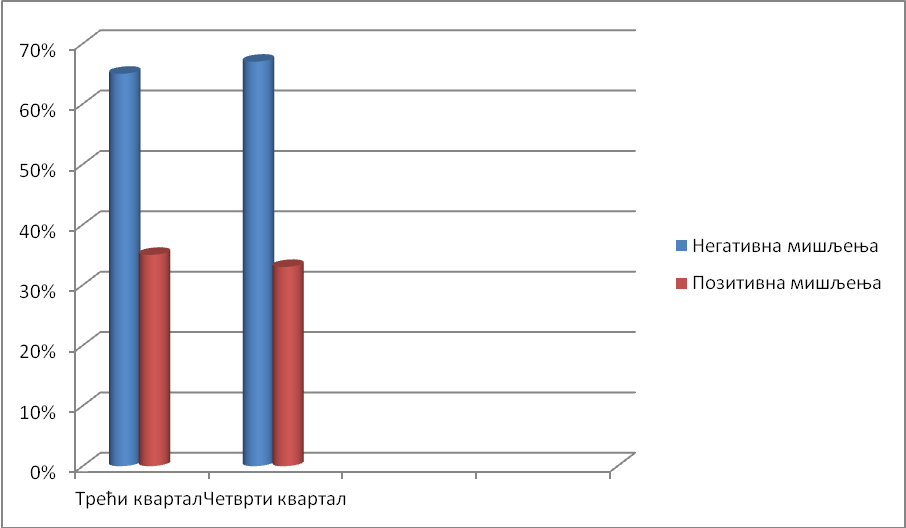 